FILE HISTORY1637B48 John Wheatley of Chertsey TS draft SG.docx  (18/01/2022)1637B48 John Wheatley of Chertsey TS draft Ancestry CHECKED SG.docx (04/08/2023)1637B48/1In the name of god Amen, The Twelfe day of June Anno d[omi]ni 1632 I John Wheatly <of>the elder of the p[ar]ish of Chertsey in the County of Surr[ey] yeoman being sick in bodiebut whole and sound in mind & memory (god I giue him thanks) do make & declare this myTestament and last will in manner and forme following viz[t] First & principally I doebequeath my soule into the handes & p[ro]tection of god my Creator and maker, and to JesusChrist my only mediator and redeemer by whose death & Merits & righteousnes Ido hope to haue free pardon & forgiunes of all my sins & offences And my bodie I do comit to the earth to be buried in the Church yardAllso I do giue & bequeath vnto my Loving wife my best Bed with all things thervntobelonging together with 4 paire of my best sheetsAllso I doe giue vnto my son in lawe John Warner Twelue penceAllso I do giue vnto my son in law John Wise of Winsom1 Twelue penceAllso I doe bequeath vnto my eldest son John Wheatly All & singuler the goods w[hi]chmy said son John now hath in his custodie & possessionAllso I do giue vnto my daughter Margeret Twelue penceAllso I do giue vnto my daughter Elizabeth Twelue penceAllso I do giue vnto my daughter Katherin Twelue penceAllso I do giue & bequeath vnto all & eche of my grand Children Twelue pence a peeceAllso I do giue vnto my grand Childs Child that is to say John Roke the younger of Wokingin the County aboue said Twenty shillings of lawfull money to be paid vnto him at the ageof Sixe years.The rest of my goods <I> (my debtes & Legacies being paid) I doe giue vnto myne executorwhom I doe ordaine and appoint to be my youngest son Richard Wheatly.And for the overseers of this my will I doe desire & appoint to be Henry Mellist the elderof Horsell & my son in Law John Roke of Horsell giuing vnto them for their painesFive shillings a peece.In witnesse wherof I the said John Wheatly to this my Testament & last will Ihaue set my hand and Seale, Giuen the day & yeare first above written.The marke of the saidJohn [mark] WheatlyRead Signed Sealed and delivered in the pr[e]sence of theiswhose names are hervnder expressed and writtenThe marke ofJohn [mark] SmitherThe marke ofRichard [mark] Stilles[Latin probate 25to May 1637 to Richard Wheatly Executor]…..yeoman1637B48/2 p1An Inventory of the goodes and Chatelesof John Wheatley ^the elder^ late of Woodam inthe parishe of Chertsey decesed inthe County of Surrey Taken the xxjday of marche 1636 as followethImprimishis wearing Apparell and			}			iijlimony in his purse				}in the chamb[er] over th halleItem i standing bedsteed			}			xs			i blankett i Coverlid				}i Joyn chest					}Item xiiij payr of sheetes iiij		}			iiijlitabl clothes viij tabl napkins		}i payr of pillow bears			}in the chamb[er] over the parlerItem ij bedsteades i fether bed		}			xlviijs			i flock bed ij bowsters ij pillows		}ij Coverlides iiij blankettes			}Item i pres iiij chestes						xvsIn the parlorItem i bedstead i flock bed ij		}			iijlibowsters ij pilowes ij blankettes		}i Coverlid i Cort Cubberd I			}littill table i Joyn Cheyer			}in the hallItem i tabl i forme i bench w[i]th		}			xxsa backe to it i Cobberd ij ould		}Chayers					}in the ChichenItem in bras								xxiiijsItem in pewter xv peeces						xxxsItem spittes and driping pans		}			vjs viijdi payr of Iorn ondiorns			}Item in tubbes and othe lomber					xsIn the butteryItem i saulting trowe i bulting		}			lswiche i kneding trow vj veselles		}to put in drink and other lomber		}in the chamb over the chichinItem ould lomber				}			xiijs iiijdand i woomans sadle			}in the chamb <of> over the butteryItem in mavlt								xlvsIn the barneItem xl Busheles of corne						vli vjs viijdfrench wheat								xiijs iiijdAnthony BennettRichard RoakeJohn [mark] Smether1637B48/2 p2In the fildItem in dry sheepe lxx					xvijli xsItem xxx yewes and lames					xliItem v kine xij bullockes					xxxliItem ij horses							vliItem vj calfes							iiijliItem cartes and plowes					xxxsItem corn on the grownd					viijliItem iij stalles of bees					xvsItem vj small horses						xlviijsItem in poultery						vsSom is in all        Cviijli ixsAnthony BennettRichard RoakeJohn [mark] SmetherNOTESJohn Wheatley was buried on 10 March 1636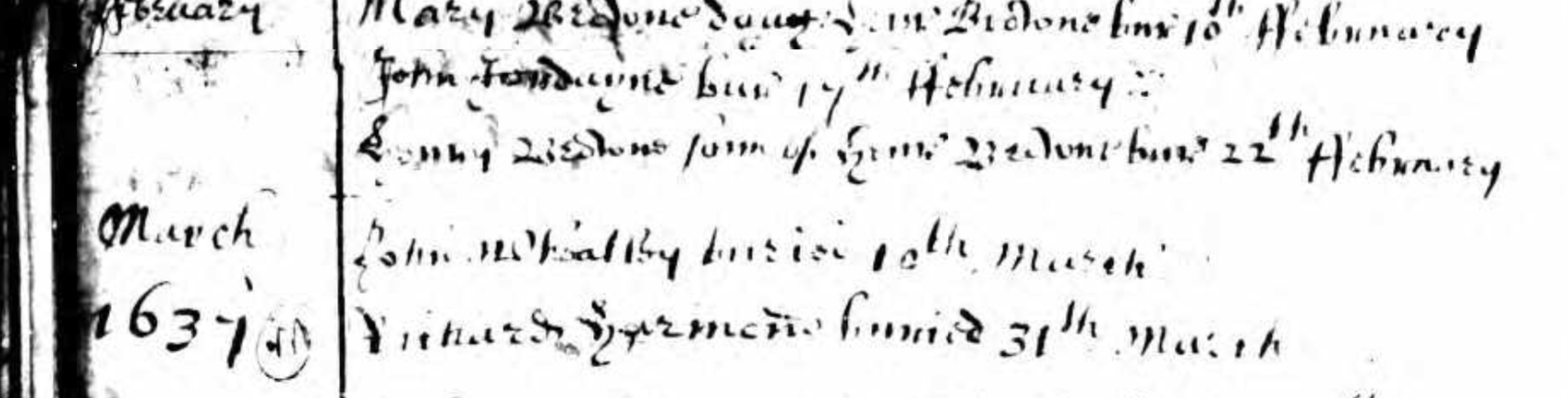 https://www.ancestry.co.uk/search/collections/4790Surrey, England, Church of England Baptisms, Marriages and Burials, 1538-18121Winsom - thought to be an abbreviation of Windlesham as Wise is a name that occurs there.